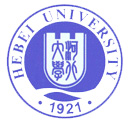 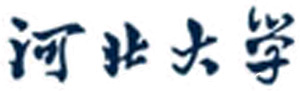 艺术学院2017届本科生毕业德育论文题    目                        班    级                               学    号                     姓    名                     指导教师                    